KumbayaTradicional afroamericanaNombre:								Curso: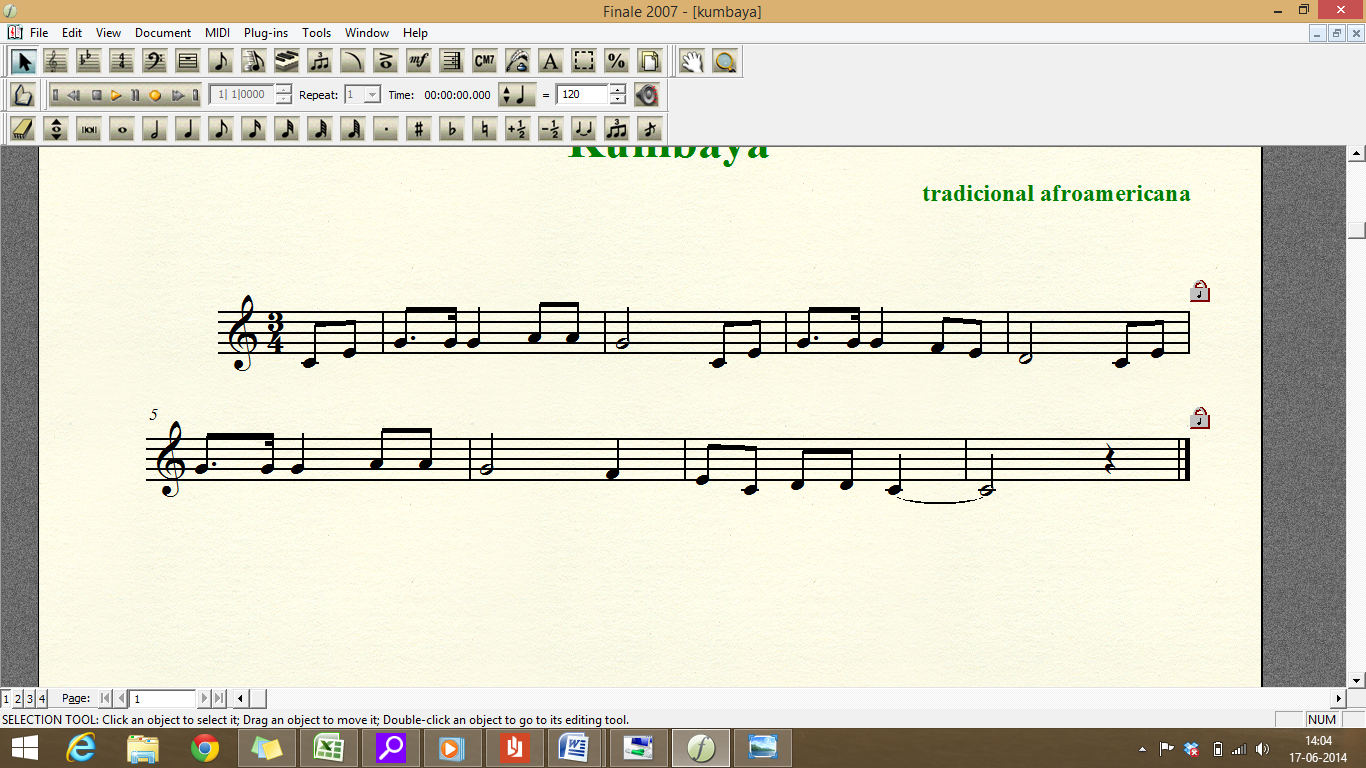 